LIETUVOS RESPUBLIKOS SVEIKATOS APSAUGOS MINISTRASĮSAKYMASDĖL LIETUVOS RESPUBLIKOS SVEIKATOS APSAUGOS MINISTRO 2000 M. GEGUŽĖS 31 D. ĮSAKYMO NR. 301 „DĖL PROFILAKTINIŲ SVEIKATOS    TIKRINIMŲ SVEIKATOS PRIEŽIŪROS ĮSTAIGOSE“ PAKEITIMO2015 m. gruodžio 23 d. Nr. V-1500   VilniusP a k e i č i u  Profilaktinių sveikatos tikrinimų kainas ir gydytojų specialistų, teikiančių profilaktinių sveikatos tikrinimų paslaugas, apmokamas iš Privalomojo sveikatos draudimo fondo biudžeto, paslaugų kainas (18 priedas), patvirtintas Lietuvos Respublikos sveikatos apsaugos ministro 2000 m. gegužės 31 d. įsakymu Nr. 301 „Dėl profilaktinių sveikatos tikrinimų sveikatos priežiūros įstaigose“, ir I skyrių „Profilaktinių sveikatos tikrinimų, už kuriuos moka pats darbuotojas, darbdavys ar kiti asmenys, kainos“ papildau 7 punktu: Pastaba. 7 punktu patvirtintos maksimalios vidaus tarnybos sistemos pareigūnų privalomų periodinių profilaktinių sveikatos patikrinimų kainos nustatytos pagal asmens sveikatos priežiūros įstaigų, kurių savininko teises ir pareigas įgyvendina Lietuvos Respublikos vidaus reikalų ministerija, apskaičiavimus.“Sveikatos apsaugos ministrė 			                        		   Rimantė Šalaševičiūtė„7.Vidaus tarnybos sistemos pareigūnų, kurie tikrinami pagal Vidaus tarnybos sistemos pareigūnų privalomų periodinių profilaktinių sveikatos patikrinimų tvarkos aprašą, patvirtintą Lietuvos Respublikos vidaus reikalų ministro 2008 m. birželio 16 d. įsakymu Nr. 1V-230 „Dėl Vidaus tarnybos sistemos pareigūnų privalomų periodinių profilaktinių sveikatos patikrinimų tvarkos aprašo patvirtinimo“ (toliau – Aprašas):7.1.pareigūnų – pagal Aprašo 1 priedo 1 ir 2 punktus;pareigūnų, kurie pagal pareigybės aprašymąpatruliuoja, saugo asmenis, vykdo mobiliąsias palydas, konvojuoja – pagal Aprašo 1 priedo 1 punktąx49,847.2.pareigūnų, kurie pagal pareigybės aprašymąvykdo organizuotas ginkluotas (specialiąsias) operacijas ne karo metu – pagal Aprašo 2 priedo 2 punktą;x53,677.3pareigūnų, kurie pagal pareigybės aprašymąatlieka objektų patikrą, kurios tikslas – aptikti, nustatyti ir neutralizuoti ginklus ir (ar) šaudmenis, sprogstamąsias medžiagas ir (ar) užtaisus – pagal Aprašo 2 priedo 8 punktąx65,637.4.ugniagesių gelbėtojų, dirbančių kvėpuoti netinkamoje aplinkoje su autonominiu atvirojo kvėpavimo suslėgtu oru aparatu – pagal Aprašo 2 priedo 3 punktąx65,337.5.skraidančiojo aviacijos personalo – pagal Aprašo 2 priedo        4 punktąx79,557.6.narų, dirbančių po vandeniu su autonominiu atvirojo kvėpavimo suslėgtu oru aparatu – pagal Aprašo 2 priedo 5 punktąx61,837.7.pareigūnų neeilinis sveikatos tikrinimaspo nelaimingo atsitikimo tarnyboje – pagal atitinkamus Aprašo 2 priedo 3, 4, 5 ir 6 punktus;po incidento (šaunamojo ginklo panaudojimo, nelaimingo atsitikimo) tarnyboje – pagal Aprašo 2 priedo 7 punktąx7,38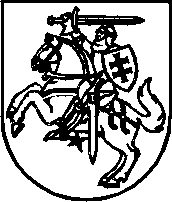 